			           Pour vos tables de fin d’année, 		                 LES DOUCEURS D’EPONINE	           « EPONINE AU GRE DES SAISONS » VOUS SOUHAITE DE BONNES FÊTES                                 0681883705 ou           http://	www.trufmania.canalblog.com  Les TruffesBallotin de 1KG		18 eurosBallotin de 500g	             10 eurosBallotin de 375g	              8 eurosBallotin de 250g	              6 eurosBallotin de  125g                 3 eurosSachet  120g	  	 2 eurosMini ballotin d’invité 	 1 euro (3 truffes) Conditionnement spécial fêtes Large assiette de Noël garnie rouge/ or de 10 ballotins d’invitéset fruits déguisés, dans une grosse papillote irisée                20 eurosOrangettes assortiment  3 chocolats (250g)	                   10 eurosOrangettes (Chocolat Noir ou Blanc ou  Lait 250g)             10 eurosSachet de 12 Mendiants (assortiment)	                                 5 eurosSachet de 20 Mendiants (assortiment) 	                               10 eurosOu toute autre combinaison de ces produits à la demande Pour un café gourmandBoîte en fer Design de 20 bouchées cannelées  fondantesAssortiment à la demande : choco-marron-vanille, ambrées, exotiques-coco		                                                                    15 euros Et toujours    Brioche aux pralines  	                                                          8 euros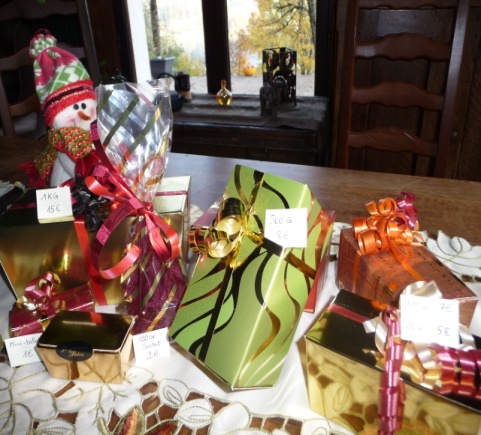 